MES 8					Le périmètre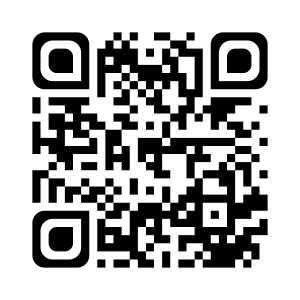 Le périmètre d’une figure, c’est la somme des mesures des côtés. Le périmètre est une longueur.							Périmètre = 	côté a + côté b + côté c 									+ côté d + côté e							P = a + b + c + d + e		a) Périmètre du carré							Périmètre = côté x 4									P = c x 4			    c = 3 cm			Ex :	P = 3 x 4								P = 12 cmb) Périmètre du rectangle		       L = 5 cm			Périmètre = (longueur + largeur) x 2							P = (L + l) x 2l = 2 cm						Ex : 	P = (5 + 2) x 2									P = 14 cm	c) Périmètre du cerclePour calculer le périmètre d’un cercle, il faut utiliser un nombre qui ne tombe pas juste : ce nombre est appelé  (qui se lit « pi »).  est à peu près égal à 3,14159265.Nous utiliserons   3, 14 pour nos calculs.							Périmètre = 2 x  x rayon							P = 2 x  x r		r = 2 cm				Ex :	P = 2 x  x 2								P = 2 x 3, 14 x 2								P  12, 56 cmJe sais ma leçon si…MES 8 Je sais ce qu’est le périmètre d’une figure.MES 8 Je sais calculer le périmètre d’un polygone.MES 8 Je sais utiliser les formules de calcul du périmètre du carré et du rectangle.MES 8 Je sais utiliser la formule de calcul du périmètre du cercle.